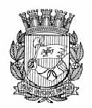 Publicado no D.O.C. São Paulo,217, Ano 66  Sexta-feira12 de Novembro de 2021GABINETE DO PREFEITORICARDO NUNESPORTARIAS
PORTARIA 190, DE 11 DE NOVEMBRO DE 2021PROCESSO SEI 6032.2021/0002582-0VITOR DE ALMEIDA SAMPAIO, Chefe de Gabinete do Prefeito, usando das atribuições conferidas pelo artigo 1º, inciso I, alínea “b”, do Decreto 58.696, de 3 de abril de 2019,RESOLVE:Designar o senhor ADRIANO DAMIÃO DOS SANTOS, RF 825.411.7, para, no período de 01 a 15 de dezembro de 2021, substituir o senhor ALAN EDUARDO DO AMARAL SEBASTIÃO, RF 770.282.5, no cargo de Chefe de Gabinete, símbolo CHG, da Chefia de Gabinete, do Gabinete do Subprefeito, da Subprefeitura Campo Limpo, à vista de seu impedimento legal, por férias.VITOR DE ALMEIDA SAMPAIO, Chefe de Gabinete do PrefeitoPORTARIA 191, DE 11 DE NOVEMBRO DE 2021PROCESSO SEI 6057.2021/0003681-0VITOR DE ALMEIDA SAMPAIO, Chefe de Gabinete do Prefeito, usando das atribuições conferidas pelo artigo 1º, inciso I, alínea “b”, do Decreto 58.696, de 3 de abril de 2019,RESOLVE:Designar o senhor RAFAEL HENRIQUE RODRIGUES PISTORI,RF 808.042.9, para, no período de 31 de dezembro de 2021 a 19 de janeiro de 2022, substituir o senhor CARLOS ALBERTO GETULIO, RF 582.760.4, no cargo de Chefe de Gabinete, símbolo CHG, da Chefia de Gabinete, do Gabinete do Subprefeito, da Subprefeitura Capela do Socorro, à vista de seu impedimento legal, por férias.VITOR DE ALMEIDA SAMPAIO, Chefe de Gabinete do PrefeitoPORTARIA 192, DE 11 DE NOVEMBRO DE 2021PROCESSO SEI 6010.2021/0002573-0VITOR DE ALMEIDA SAMPAIO, Chefe de Gabinete do Prefeito, usando das atribuições conferidas pelo artigo 1º, inciso I, alínea “a”, do Decreto 58.696, de 3 de abril de 2019,RESOLVE:Formalizar a designação da senhora NATALIA SILVA SANTOS, RF 734.653.1, por ter, no período de 1º de junho a 1º de agosto de 2021, respondido pelo cargo vago de Chefe de Gabinete, símbolo CHG, da Chefia de Gabinete, do Gabinete do Subprefeito, da Subprefeitura de Guaianazes, vaga 16002, constante das Leis 13.682/03 de 16.974/18.VITOR DE ALMEIDA SAMPAIO, Chefe de Gabinete do PrefeitoDESPACHOS DO PREFEITO6021.2021/0054144-5 - PROCURADORIA GERAL DO MUNICÍPIO – MARINA MAGRO BERINGHS MARTINEZ – RF 729.561.8 - Férias - AUTORIZO o usufruto de 15 (quinze) dias de férias, a partir de 05/01/2022, referente ao exercício de 2021, a senhora MARINA MAGRO BERINGHS MARTINEZ, RF 729.561.8, Procuradora Geral do Município, da Procuradoria Geral do Município, conforme documentos encartados sob nº 054594554 e 054687559.6011.2021/0002698-8 - SECRETARIA DE GOVERNO MUNICIPAL – RUBENS NAMAN RIZEK JUNIOR – RF 849.136.4- Licença Médica - DEFIRO o pedido de licença médica de curta duração, de 07 dias a partir de 08/11/2021, ao senhor RUBENSNAMAN RIZEK JUNIOR, RF 849.136.4, conforme Atestado Médico encartado sob DOC nº 054759398.6011.2021/0001411-4 - SECRETARIA DE GOVERNO MUNICIPAL – RUBENS NAMAN RIZEK JUNIOR – RF 849.136.4 - Cancelamento de Férias - TORNO INSUBSISTENTE, o despacho publicado no DOC de 05/11/2021, referente ao usufruto de 4(quatro) dias de férias, a partir de 16/11/2021 - exercício de2021, ao senhor RUBENS NAMAN RIZEK JUNIOR, RF 849.136.4,Secretário Municipal, da Secretaria de Governo Municipal, conforme documento encartado sob nº 054723772.
SECRETARIASFUNDAÇÃO PAULISTANA DE EDUCAÇÃO E TECNOLOGIAGABINETE DIRETOR GERALDESPACHO AUTORIZATÓRIOSEI nº8110.2021/0000763-4ASSUNTO: Aquisição de 05 unidades - BOLSA PASTA MALETA CASE EXECUTIVA PARA NOTEBOOK E PERTENCES, 5 unidades - CARREGADOR PORTÁTIL, 5 unidades – CARREGADOR DE TOMADA, 5 unidades – ESTOJO PROTETOR, para Sede daFundação Paulistana de Educação, Tecnologia e Cultura. Dispensa de licitação. PossibilidadeI – No uso das atribuições que me foram conferidas por lei e demais elementos constantes na Lei n° 13.278/2002, regulamentada pelo Decreto Municipal n° 44.279/2003 e Decreto Municipal n° 54.102/2013, bem como em parecer exarado dos presentes autos, em especial a manifestação da Assessoria Técnico-Jurídica desta Fundação (SEI 054684401) e com fundamento no artigo 24, inciso II, da Lei Federal n° 8666/93, AUTORIZO a contratação direta, pelo menor valor, as empresas: C O AMARAL, inscrita no CNPJ sob o nº 37.392.691/0001-26, pela aquisição ITEM 01 - BOLSA MALETA EXECUTIVA P/NOTEBOOK (05 UNID.) pelo valor unitário de R$ 185,81 (cento e oitenta e cinco reais e oitenta e um centavos), e valor total de R$ 929,05 (novecentos e vinte e nove reais e cinco centavos); empresa: INFO S.A COMERCIO DE EQUIPAMENTOS LTDA, inscrita no CNPJ sob o nº 42.840.183/0001-01, pela aquisição do ITEM 02 - CARREGADOR PORTÁTIL (05 UNID), pelo valor unitário de R$ 75,39 (setenta e cinco reais e trinta e nove centavos), e valor total de R$ 376,95 (trezentos e setenta e seis reais e noventa e cinco centavos); empresa: ROBERT SILVA SANTOS 44637262801, inscrita no CNPJ sob o nº 34.942.444/0001-68 pela aquisição do ITEM 03 - CARREGADOR DE TOMADA (05 UNID.) pelo valor unitário de R$29,00 (vinte e nove reais), e valor total de R$ 145,00 (cento e quarenta e cinco reais). O valor total das aquisições são de R$1.451,00 (um mil quatrocentos e cinquenta e um reais). O Item 04 - Estojo de proteção foi cadastrada a Oferta de Compra 801085801002021OC00017 , que teve resultado deserto conforme Ata da dispensa de licitaçãoSEI 054585166.II – Em consequência, fica autorizada a emissão da respectiva nota de empenho, liquidação e pagamento, onerando a dotação 80.10.12.126.3011.2.818.3.3.90.30.0000 do presente exercício.III – Fica indicado como fiscal o servidor Sr. João Pedro deSouza Alves de Paula – RF:883.314-1 e como Suplente: o Sr.Gilberto Martins, RF: 886.012-2.SEI 8110.2017/0000134-5INTERESSADO: FUNDAÇÃO PAULISTANA DE EDUCAÇÃO, TECNOLOGIA E CULTURAASSUNTO: Contratação de empresa especializada em serviços de manutenção e monitoramento eletrônico de vigilância, bem como para instalação de monitoramento eletrônico externo para a Escola Municipal de Educação Profissional e Saúde Pública Professor Makiguti e Centro de Formação Cultural Cidade Tiradentes. Contrato n.º 30/FUNDAÇÃO PAULISTANA/2019. Prorrogação contratual.Aditamento 2ª Aditivo.I - No uso das atribuições que me foram conferidas, com fulcro na Lei Federal 8.666/93, artigo 57, inciso II,Lei Municipal 13.278/2002, regulamentada pelo Decreto Municipal 4.279/2003, AUTORIZO o aditamento ao Termo de Contrato n.º 30/FUNDAÇÃO PAULISTANA/2019, firmado com a empresa MRS SEGURANÇA E VIGILANCIA PATRIMONIAL EIRELI, e considerando a manifestação da AssessoriaTécnico-Jurídica desta Fundação (SEI 054796855) inscrita no CNPJ/MF sob o nº 19.210.884/0001-37, pelo período de 12 (doze) meses, contados a partir de 21/11/2021, que tem por objeto os serviços de manutenção e monitoramento eletrônico de vigilância, bem como para instalação de monitoramento eletrônico externo para a Escola Municipal de Educação Profissional e Saúde Pública Professor Makiguti e Centro de Formação Cultural Cidade Tiradentes, pelo valor global de R$ 240.842,40 (duzentos e quarenta mil oitocentos e quarenta e dois reais e quarenta centavos).II - Ainda, no uso das atribuições que me foram conferidas, AUTORIZO o acréscimo de armazenamento de imagens das câmeras e city câmeras, sendo, para as câmeras normais, do mínimo de 45 dias para o mínimo de 60 dias; para as city cameras, o mínimo de 7 dias passa a ser de 30 dias. A alteração contratual não acarreta custos adicionais para a Fundação Paulistana.III – Em consequência, fica autorizada a emissão da respectiva nota de empenho, onerando a dotação 80 .10.12.363.3019.2.881.3.3.90.39.0000 no valor de R$ 26.760,28 (vinte e seis mil setecentos e sessenta reais e vinte e oito centavos) do presente exercício. Para o próximo exercício, deverá ser onerada dotação própria.8110.2021/0000712-0INTERESSADO: FUNDAÇÃO PAULISTANA DE EDUCAÇÃO, TECNOLOGIA E CULTURAASSUNTO: Contratação de empresa para disponibilização de seguro de vida para os alunos da Escola Técnica de Saúde Pública Prof. Makiguti. Pregão eletrônico.I - À vista da instrução do presente processo, em conformidade com a Lei Municipal nº. 13.278/2002, os Decretos Municipais nº. 44.279/2003 e n° 46.662/2005, as Leis Federais nº. 10.520/2002 e nº. 8.666/1993, e demais normas complementares, bem como demais elementos do presente, em especial a manifestação da Assessoria Jurídica desta Fundação (Parecer FUNDATEC/ AJ n.º 054806631 ), REVOGO a abertura do PREGÃO ELETRÔNICO Nº 21/FPETC/2021, autorizada no despacho SEI 054145009, publicado em D.O no dia 29 de outubro de 2021, haja vista a impossibilidade de cadastro das propostas considerando que o ramo segurador é composto exclusivamente por Sociedades Anônimas ou Cooperativas jamais ME ou EPP tornam-se impedidas de atender a condição de exclusividade imposta pelo edital.II - Ainda, no uso das atribuições que me foram conferidas por lei, considerando os elementos constantes nos autos, em especial o parecer da Assessoria Técnico-Juridica desta Fundação (SEI 054806631), APROVO a minuta do edital anexa sob o Documento SEI n.º 054805935 e AUTORIZO a abertura de novo procedimento licitatório, na modalidade PREGÃO ELETRÔNICO, objetivando a contratação de empresa para disponibilização de seguro de vida para os alunos da Escola Técnica de Saúde Pública Prof. Makiguti, matriculados nos módulos II e III, dos cursos Técnicos de: Análises Clínicas, Cuidados de Idosos, Farmácia, Saúde Bucal, Hemoterapia e Gerência em Saúde.III - Todo procedimento licitatório deverá ser acompanhado e fiscalizado pela Comissão Permanente de Licitação, instituída pela Portaria 26/Fundação Paulistana/2020.SERVIDORES   PAG. 39DESENVOLVIMENTO ECONÔMICO, TRABALHO E TURISMOGABINETE DA SECRETÁRIALICENÇA GALA-DEFERIDAConcedida nos termos da Lei 8989/79, artigo 64.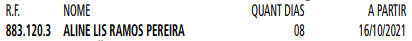 ALTERAÇÃO DE ESTADO CIVILR.F.           NOME                                       DE                 PARA883.120.3 ALINE LIS RAMOS PEREIRA   Divorciada    CasadaALTERAÇÃO DE NOMEDe: ALINE LIS RAMOS PEREIRAPara: ALINE LIS RAMOS PEREIRA MELCOPLICITAÇÕES     PAG. 61GOVERNO MUNICIPALSECRETARIA EXECUTIVA DE GESTÃO GABINETE DO SECRETÁRIO EXECUTIVO ADJUNTOEXTRATO DA ATA DE REGISTRO DE PREÇOS007/SEGES-COBES/2021Ficam os órgãos relacionados abaixo COMUNICADOS que a ata de registro de preços relativa ao fornecimento de café torrado e moído superior, embalado a vácuo em pacote de 500 gramas, está disponível para consulta em http://bit.ly/ARP-SEGES.Ata de Registro de Preços 007/SEGES-COBES/2021Processo da ARP: 6013.2021/0005518-0Pregão Eletrônico: 09/2021-COBESProcesso de licitação: 6013.2021/0002896-5Objeto: Café torrado e moído superior, embalado a vácuo em pacote de 500 gramasDetentora: DPS Gonçalves Indústria e Comércio de Alimentos Ltda EPPCNPJ: 64.106.552/0001-61Preço registrado: R$ 13,49 por pacote de 500 gramasEstimativa de consumo anual: 208.428 pacotes de 500 gramasValor global anual estimado: R$ 2.811.693,72Data de assinatura: 11/11/2021Vigência: 11/11/2021 a 10/11/2022Tabela - Participantes da ARP 007/SEGES-COBES/2021# Participante Estimativa mensal em pacote Estimativa  anual em pacote1 CET - Companhia de Engenharia de Tráfego 1.500 18.0002 CGM - Controladoria Geral do Município 10 1203 CMSP - Câmara Municipal de São Paulo 1.200 14.4004 COHAB - Companhia de Habitação 260 3.1205 FTMSP - Fundação Theatro Municipal de São Paulo 60 7206 FUNDATEC - Fundação Paulistana de Educação e Tecnologia 13 1567 HSPM - Hospital do Servidor Público Municipal 60 7208 IPREM - Instituto de Previdência Municipal 10 1209 PGM - Procuradoria Geral do Município 208 2.49610 SEGES - Secretaria Executiva de Gestão 125 1.50011 SEHAB - Secretaria Municipal de Habitação 100 1.20012 SEME - Secretaria Municipal de Esportes e Lazer 450 5.40013 SF - Secretaria Municipal da Fazenda 360 4.32014 SFMSP - Serviço Funerário do Município de São Paulo 450 5.40015 SGM - Secretaria de Governo Municipal 200 2.40016 SIURB - Secretaria Municipal de Infraestrutura Urbana e Obras 100 1.20017 SMADS - Secretaria Municipal de Assistência e Desenvolvimento Social 1.300 15.60018 SMC - Secretaria Municipal de Cultura 300 3.60019 SMDET - Secretaria Municipal de Desenvolvimento Econômico, Trabalho e Turismo 250 3.00020 SMDHC - Secretaria Municipal de Direitos Humanos e Cidadania 215 2.58021 SME - Secretaria Municipal de Educação 600 7.20022 SME CODAE - Coordenadoria de Alimentação Escolar 80 96023 SME DRE BT - Diretoria Regional de Educação Butantã 100 1.20024 SME DRE CL - Diretoria Regional de Educação Campo Limpo 98 1.17625 SME DRE CS - Diretoria Regional de Educação Capela do Socorro 40 48026 SME DRE FB - Diretoria Regional de Educação Freguesia/Brasilândia 150 1.80027 SME DRE G - Diretoria Regional de Educação Guaianases 230 2.76028 SME DRE IP - Diretoria Regional de Educação Ipiranga 15 18029 SME DRE IQ - Diretoria Regional de Educação Itaquera 200 2.40030 SME DRE JT - Diretoria Regional de Educação Jaçanã/Tremembé 127 1.52431 SME DRE MP - Diretoria Regional de Educação São Miguel Paulista 180 2.16032 SME DRE PE - Diretoria Regional de Educação Penha 100 1.20033 SME DRE PJ - Diretoria Regional de Educação Pirituba/Jaraguá 460 5.52034 SME DRE SA - Diretoria Regional de Educação Santo Amaro 195 2.34035 SME DRE SM - Diretoria Regional de Educação São Mateus 112 1.34436 SMIT - Secretaria Municipal de Inovação e Tecnologia 43 51637 SMJ - Secretaria Municipal de Justiça 6 7238 SMS - Secretaria Municipal de Saúde 334 4.00839 SMS COSAP - Coordenadoria de Saúde e Proteção ao Animal Doméstico 30 36040 SMS COVISA - Coordenação de Vigilância em Saúde 116 1.39241 SMS CRS Centro - Coordenadoria Regional de Saúde Centro 12 14442 SMS CRS Leste - Coordenadoria Regional de Saúde Leste 30 36043 SMS CRS Norte - Coordenadoria Regional de Saúde Norte 140 1.68044 SMS CRS Sudeste - Coordenadoria Regional de Saúde Sudeste 30 36045 SMS CRS Sul - Coordenadoria Regional de Saúde Sul 660 7.92046 SMS HMEC - Hospital Maternidade-Escola Vila Nova Cachoeirinha 50 60047 SMSU - Secretaria Municipal de Segurança Urbana 1.500 18.00048 SMSUB - Secretaria Municipal das Subprefeituras 10 12049 SMT - Secretaria Municipal de Mobilidade e Transportes 20 24050 SP Obras - São Paulo Obras 120 1.44051 SP Trans - São Paulo Transporte 378 4.53652 SP Turis - São Paulo Turismo 51 61243 SP Urb - São Paulo Urbanismo 17 20454 SUB AD - Subprefeitura Cidade Ademar 98 1.17655 SUB AF - Subprefeitura Aricanduva/Formosa 90 1.08056 SUB BT - Subprefeitura Butantã 50 60057 SUB CL - Subprefeitura Campo Limpo 90 1.08058 SUB CS - Subprefeitura Capela do Socorro 120 1.44059 SUB CT - Subprefeitura Cidade Tiradentes 150 1.80060 SUB CV - Subprefeitura Casa Verde 65 78061 SUB EM - Subprefeitura Ermelino Matarazzo 40 48062 SUB FB - Subprefeitura Freguesia/Brasilândia 60 72063 SUB G - Subprefeitura Guaianases 150 1.80064 SUB IP - Subprefeitura Ipiranga 165 1.98065 SUB IQ - Subprefeitura Itaquera 40 48066 SUB IT - Subprefeitura Itaim Paulista 51 61267 SUB JA - Subprefeitura Jabaquara 140 1.68068 SUB JT - Subprefeitura Jaçanã/Tremembé 120 1.44069 SUB LA - Subprefeitura Lapa 47 56470 SUB MB - Subprefeitura M'Boi Mirim 40 48071 SUB MG - Subprefeitura Vila Maria/Guilherme 76 91272 SUB MO - Subprefeitura Mooca 137 1.64473 SUB MP - Subprefeitura São Miguel Paulista 73 87674 SUB PA - Subprefeitura Parelheiros 70 84075 SUB PE - Subprefeitura Penha 100 1.20076 SUB PI - Subprefeitura Pinheiros 128 1.53677 SUB PJ - Subprefeitura Pirituba/Jaraguá 70 84078 SUB PR - Subprefeitura Perus 60 72079 SUB SA - Subprefeitura Santo Amaro 120 1.44080 SUB SB - Subprefeitura Sapopemba 85 1.02081 SUB SE - Subprefeitura Sé 100 1.20082 SUB SM - Subprefeitura São Mateus 200 2.40083 SUB ST - Subprefeitura Santana/Tucuruvi 70 84084 SUB VM - Subprefeitura Vila Mariana 75 90085 SUB VP - Subprefeitura Vila Prudente 250 3.00086 SVMA - Secretaria Municipal do Verde e Meio Ambiente 234 2.80887 TCMSP - Tribunal de Contas do Município de São Paulo 600 7.200Total 17.369 208.428Nota: Os Órgãos Não Participantes interessados em utilizar a ata de registro de preços acima deverão consultar previamente o Departamento de Gestão de Suprimentos e Serviços, da Coordenadoria de Gestão de Bens e Serviços, nos termos do art.24, § 1º, do Decreto 56.144/2015.
CÂMARA MUNICIPAL    PAG. 110Presidente: Milton LeiteGABINETE DO PRESIDENTECÂMARA MUNICIPALSECRETARIA GERAL PARLAMENTARSECRETARIA DE REGISTRO PARLAMENTAR EREVISÃO - SGP-458ª SESSÃO EXTRAORDINÁRIA07/10/2021PARECER Nº 1347/2021 DA COMISSÃO DEADMINISTRAÇÃO PÚBLICA SOBRE O PROJETODE LEI Nº 276/2021.Apresentado pelo Vereador Sansão Pereira (REPUBLICANOS), o projeto de lei nº 276/2021 pretende instituir o Programa de Apoio aos setores Turístico, Hoteleiro, Gastronômico, de Sistemas Expositores, de Eventos e Negócios afetados pelas medidas de isolamento relacionadas ao estado de emergência em função da pandemia do COVID-19, através de medidas transitórias para promover a recuperação dos setores afetados.A Comissão de Constituição, Justiça e Legislação Participativa apresentou parecer pela LEGALIDADE.A proposta apresenta os objetivos de se reconhecer a importância dos setores para a economia da cidade; proteger a atividade econômica; promover a manutenção do emprego e renda dos trabalhadores; e dispensar os contribuintes do pagamento de tributos municipais de bens e serviços cuja utilização foi suspensa ou restrita por determinação do Poder Público.O texto do projeto predispõe que durante a vigência do estado de calamidade pública no Município de São Paulo (Decreto Municipal nº 59.291/2020) os setores a que se refere fiquem isentos das Taxas de Fiscalização (Fiscalização de anúncios, de estabelecimentos e de licença de elevadores pagas pelo empreendimento hoteleiro); do Imposto predial e Territorial Urbano - IPTU; e do Imposto sobre Serviços de Qualquer Natureza - ISSQN. No caso do IPTU, propõe que seja reduzida a base de cálculo no mesmo percentual da capacidade de atendimento ao público definida pelas autoridades competentes. Suspende a inscrição no CADIN e na Dívida Ativa do Município os débitos relativos a tributos municipais vencidos e não pagos com período de apuração equivalentes a efetividade da suspensão e/ou restrições das atividades dos estabelecimentos.Tais débitos poderão ser incluídos em Programas de Parcelamento instituídos pelo Município a fim de auxiliar na retomada gradativa dos estabelecimentos. Suspende por até dois anos a cobrança das taxas de fiscalização.De acordo com relatório elaborado pela Secretaria Municipal de Desenvolvimento Econômico e Turismo, diversos foram os efeitos causados pela pandemia para as empresas do setor como, por exemplo:* Redução expressiva no fluxo de turistas na cidade de São Paulo em 2020 - 8,4 milhões de turistas domésticos e 623 mil turistas estrangeiros, o que indicaria queda de 39,6% no turismo nacional e 58,5% no turismo internacional, segundo estimativa do CIET – Centro de Inteligência da Matéria Economia do Turismo da Secretaria de Turismo do Estado de São Paulo;* Queda na taxa de ocupação hoteleira de 58,7%, comparando 2019 e 2020;* Expressiva diminuição na comparação entre 2020 e 2019 quanto à movimentação de passageiros nacionais - 50,8% - e internacionais - 71% - nos aeroportos que servem a cidade (Guarulhos, Congonhas e Viracopos);* Queda de 51,1% no acumulado do ano, o que equivale a R$ 193,7 milhões em números absolutos na arrecadação para oGrupo 13 do ISS – aquele onde são contabilizadas as atividades inerentes ao turismo;* Perda de 18.649 postos formais de trabalho na cidade de São Paulo, segundo o “Monitora Turismo”.Dessa forma, é fundamental que se ressalte a oportunidade do projeto em epígrafe, tendo em vista que se apresenta como uma possibilidade do Poder Público voltar o olhar para este relevante setor da economia paulistana. Portanto, quanto aos aspectos sobre os quais esta Comissão deve se manifestar, somos de parecer favorável ao projeto.Sala da Comissão de Administração Pública, 10 de novembro de 2021.Gilson Barreto (PSDB) - PresidenteEdir Sales (PSD) - RelatoraArselino Tatto (PT)Daniel Annenberg (PSDB)Milton Ferreira (PODE)